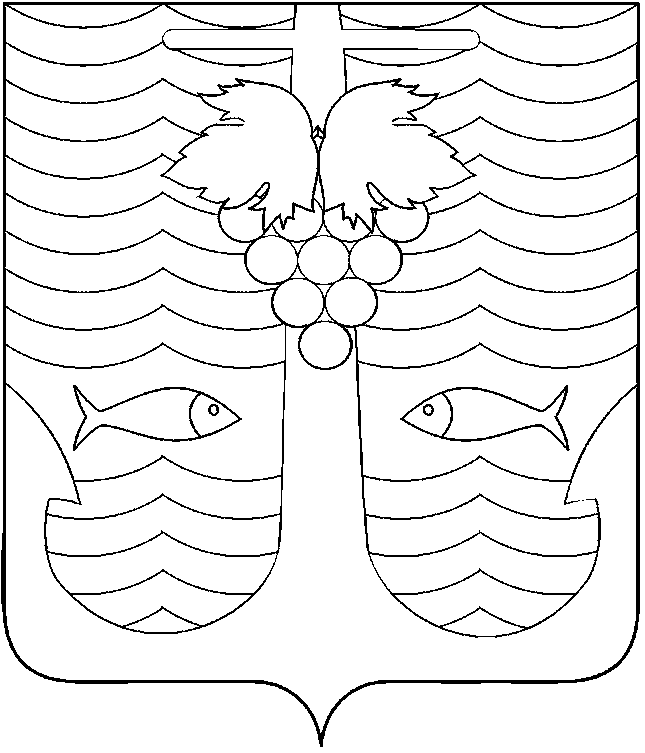 АДМИНИСТРАЦИЯ  ТЕМРЮКСКОГО ГОРОДСКОГО ПОСЕЛЕНИЯ    ТЕМРЮКСКОГО РАЙОНАПОСТАНОВЛЕНИЕот                                                                                                       № город ТемрюкО внесении изменений в постановление администрации Темрюкского городского поселения Темрюкского района от 11 апреля 2013 года № 350 «Об утверждении порядка выдачи разрешений на размещение нестационарных торговых объектов, функционирующих во время проведения праздничных мероприятий, школьно-письменных базаров на территории Темрюкского городского поселения Темрюкского района» В соответствии с постановлением главы администрации Краснодарского края от 11 февраля 2003 года №135 «О мерах по ликвидации торговли в неустановленных местах» и Закона Краснодарского края от 31 мая 2005 года №879-КЗ «О государственной политике Краснодарского края в сфере торговой деятельности», Федеральным законом от 06 октября 2003 года № 131-ФЗ «Об общих принципах организации местного самоуправления в Российской Федерации», постановлением администрации муниципального образования Темрюкский район от 2 апреля 2013 года № 481 «Об утверждении Положения о проведении конкурса на право заключения договора на право размещения нестационарных торговых объектов, предоставления услуг на территории муниципального образования Темрюкский район», руководствуясь Уставом Темрюкского городского поселения Темрюкского района, в целях приведения в соответствие с действующим законодательством, п о с т а н о в л я ю:1. Внести изменения в постановление администрации Темрюкского городского поселения Темрюкского района от 11 апреля 2013 года № 350 «Об утверждении порядка выдачи разрешений на размещение нестационарных торговых объектов, функционирующих во время проведения праздничных мероприятий, школьно-письменных базаров на территории Темрюкского городского поселения Темрюкского района», заменив в названии постановления, по тексту постановления и в приложении к нему слова «Разрешение на размещение нестационарных торговых объектов» на слова «Согласование на размещение нестационарных торговых объектов», а так же  по тексту слово «Разрешение», заменить на слово «Согласование»  в соответствующих падежах.	2. Специалисту 1 категории администрации Темрюкского городского поселения Темрюкского района Е.С.Игнатенко опубликовать (обнародовать) настоящее постановление в средствах массовой информации.	3. Контроль за выполнением настоящего постановления возложить на заместителя главы Темрюкского городского поселения Темрюкского района Е.Н.Лавушкину 	4. Настоящее постановление вступает в силу со дня его  официального опубликования (обнародования).Глава Темрюкского городского поселения Темрюкского района						                      А.Д.Войтов